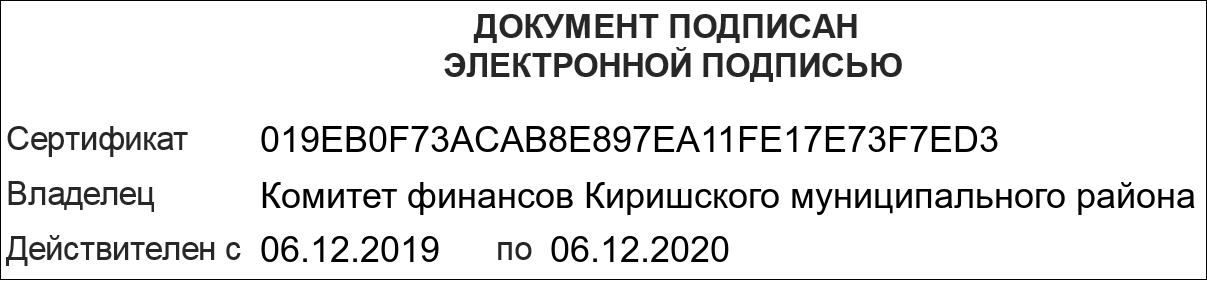 СПРАВКА об исполнении полномочия муниципального образования Будогощское городское поселение Киришского муниципального района Ленинградской области по формированию, исполнению бюджета поселения и осуществлению контроля за исполнением данного бюджета в 2019 году	В течение  2019 года в рамках заключенного Соглашения от 12 ноября 2018 г. № 1 между Администрацией Будогощского городского поселения и Администрацией Киришского муниципального района исполнены следующие обязательства:- организация исполнения бюджета муниципального образования Будогощское городское поселение Киришского муниципального района Ленинградской области;- сформирован бюджет поселения на 2020 год и на плановый период 2021 и 2022 годов, подготовлен проект решения о бюджете поселения на 2020 год и на плановый период 2021 и 2022 годов, представленный  в срок до 15.11.2019 г. в Администрацию поселения для рассмотрения и передачи в представительный орган поселения;- одновременно с проектом решения о бюджете поселения на 2020 год и на плановый период 2021 и 2022  годов в Администрацию поселения предоставлены: пояснительная записка к проекту бюджета муниципального образования Будогощское городское поселение Киришского муниципального района Ленинградской области на 2020 год и на плановый период 2021 и 2022 годов;основные направления бюджетной и налоговой политики муниципального образования Будогощское городское поселение Киришского муниципального района Ленинградской области на 2020 год и на плановый период 2021 и 2022  годов;оценка ожидаемого исполнения по источникам внутреннего финансирования дефицита бюджета муниципального образования Будогощское городское поселение Киришского муниципального района Ленинградской области в 2019 году;оценка ожидаемого поступления доходов в бюджет муниципального образования Будогощское городское поселение Киришского муниципального района Ленинградской области в 2019 году; оценка ожидаемого исполнения расходов бюджета муниципального образования Будогощское городское поселение Киришского муниципального района Ленинградской области за 2019 год;проект изменений в бюджетный прогноз муниципального образования Будогощское городское поселение Киришского  муниципального района  Ленинградской области на 2019-2024 годы; информация о верхнем пределе муниципального долга муниципального образования Будогощское городское поселение Киришского муниципального района Ленинградской области на 01.01.2021 года, 01.01.2022 года, на 01.01.2023 года;реестр источников доходов бюджета муниципального образования Будогощское городское поселение Киришского муниципального района Ленинградской области на 2020 год и на плановый период 2021 и 2022 годов;- составлена и утверждена сводная бюджетная роспись бюджета поселения в соответствии с решением совета депутатов муниципального образования Будогощское городское поселение Киришского муниципального района Ленинградской области от 09.12.2019 г. № 5/24 «О бюджете муниципального образования Будогощское городское поселение Киришского муниципального района Ленинградской области на 2020 год и на плановый период 2021 и 2022 годов», нормами Бюджетного кодекса Российской Федерации и Порядком составления и ведения сводной бюджетной росписи;- составлены и направлены на утверждение бюджетные росписи главных распорядителей (распорядителей) средств, главных администраторов источников финансирования дефицита  бюджета муниципального образования Будогощское городское поселение Киришского муниципального района Ленинградской области в соответствии с Порядком составления и ведения бюджетной росписи главных распорядителей средств бюджета муниципального образования Будогощское городское поселение Киришского муниципального района Ленинградской области, главных администраторов источников финансирования дефицита  бюджета муниципального образования Будогощское городское поселение Киришского муниципального района Ленинградской области;- предоставлен реестр расходных обязательств муниципального образования Будогощское городское поселение в порядке и в сроки, установленные финансовым органом Ленинградской области в финансовый орган Ленинградской области;- ведется муниципальная долговая  книга;- ведется сводная бюджетная роспись муниципального образования и бюджетная роспись главных распорядителей средств бюджета муниципального образования Будогощское городское поселение Киришского муниципального района Ленинградской области, главных администраторов источников финансирования дефицита бюджета муниципального образования Будогощское городское поселение Киришского муниципального района Ленинградской области в ИС ЦУБФС ЛО;- ведется реестр расходных обязательств муниципального образования Будогощское городское поселение в ИС ЦУБФС ЛО.;- подготовлен и направлен на утверждение проект решения совета депутатов муниципального образования Будогощское городское поселение Киришского муниципального района Ленинградской области о внесении изменений в Положение о бюджетном процессе муниципального образования Будогощское городское поселение Киришского муниципального района Ленинградской области;- подготовлены и направлены на утверждение проекты решений совета депутатов муниципального образования Будогощское городское поселение Киришского муниципального района Ленинградской области по имущественным налогам, поступающим в  бюджет муниципального образования Будогощское городское поселение Киришского муниципального района Ленинградской области;- подготовлен и направлен на утверждение проект постановления об утверждении Порядка формирования перечня налоговых расходов муниципального образования Будогощское городское поселение Киришского муниципального района Ленинградской области;- подготовлены и направлены на утверждение проекты постановлений об утверждении Порядка осуществления  полномочий главного администратора и администратора доходов бюджета  муниципального образования Будогощское городское поселение Киришского муниципального района Ленинградской области.- изданы приказы Комитета финансов:о внесении изменений в Указания о порядке применения бюджетной классификации бюджета муниципального образования Будогощское городское поселение Киришского  муниципального района Ленинградской области при составлении и исполнении бюджета поселения на 2019 год и на плановый период 2020 и 2021 годов;об утверждении Указаний о порядке применения бюджетной классификации бюджета муниципального образования Будогощское городское поселение Киришского  муниципального района Ленинградской области при составлении и исполнении бюджета поселения на 2020 год и на плановый период 2021 и 2022 годов;об утверждении  порядка завершения операций по исполнению бюджета муниципального образования поселения в текущем финансовом году;о внесении дополнений в приказ от 30 декабря 2009 года № 284 «Об утверждении Порядка возврата и взыскания в доход бюджета муниципального образования Будогощское городское  поселение Киришского муниципального района Ленинградской области неиспользованных остатков межбюджетных трансфертов, полученных бюджетом муниципального  образования  Киришский муниципальный район Ленинградской области  в форме субсидий, субвенций и иных межбюджетных трансфертов»;о внесении изменений в приказ от 29 сентября 2009 года № 210 «Об утверждении Порядка отражения в бюджетном учете операций с объектами нефинансовых активов имущества муниципальной казны муниципального образования Будогощское городское поселение Киришского муниципального района Ленинградской области»;- управление средствами на едином счете бюджета муниципального образования поселения;- осуществление в соответствии с установленными администрацией поселения полномочиями  предварительного, текущего и последующего контроля за исполнением бюджета муниципального образования поселения;- осуществление проверки представленных платежных документов на соответствие требованиям бюджетного законодательства и необходимых мероприятий по выплатам из бюджета поселения в соответствии с принятым регламентом;- обработано 117 документов («Кассовый план» и «Изменение кассового плана») с целью ведения  кассового  плана по доходам, расходам и источникам финансирования дефицита бюджета поселения;- сформировано и обработано 19 Уведомлений о бюджетных ассигнованиях  и лимитах бюджетных обязательств, 1 Уведомление о бюджетных назначениях по доходам, 52 Уведомления об изменении БА и ЛБО, 7 Уведомлений об изменении бюджетных назначений по доходам, 1 Уведомление о бюджетных назначениях по источникам,                   7 Уведомлений об изменении бюджетных назначений по источникам с целью составления и ведения  сводной  бюджетной  росписи бюджета муниципального образования за 2019 год;- сформировано 8 Уведомлений об уточнении вида и принадлежности платежа по уточнению доходов бюджета поселения и 8 заявок на возврат доходов, 7 Уведомлений об уточнении вида и принадлежности платежа по уточнению произведенных кассовых выплат и представлено в УФК по Ленинградской области через систему электронного документооборота СУФД;- осуществление внутреннего муниципального финансового контроля за непревышением суммы по операции над лимитами бюджетных обязательств и (или) бюджетными ассигнованиями;- осуществление внутреннего муниципального финансового контроля за соответствием содержания проводимой операции коду бюджетной классификации Российской Федерации, указанному в платежном документе, представленном в финансовый орган получателем бюджетных средств;- осуществление внутреннего муниципального финансового контроля за наличием документов, подтверждающих возникновение денежного обязательства, подлежащего оплате за счет средств бюджета муниципального образования поселения;- осуществление внутреннего муниципального финансового контроля за соответствием сведений о поставленном на учет бюджетном обязательстве по муниципальному контракту сведениям о данном муниципальном контракте, содержащемся в предусмотренном законодательством Российской Федерации о контрактной системе в сфере закупок товаров, работ, услуг для обеспечения государственных и муниципальных нужд реестре контрактов, заключенных заказчиками;- при осуществлении полномочий по внутреннему муниципальному финансовому контролю проведение санкционирование операций;- осуществление контроля во исполнение части 5 статьи 99 Федерального закона «О контрактной системе в сфере закупок товаров, работ, услуг для обеспечения государственных и муниципальных нужд».При проверке представленных документов на соответствие требованиям бюджетного законодательства за 2019 год:отказаны финансовым органом 74 заявки на расход;  с целью  осуществления необходимых мероприятий по кассовым выплатам   из бюджета поселения в соответствии с принятым регламентом принято на учет 165 бюджетных обязательств,  сформировано и отгружено в межбанковский документооборот 952 платежных поручения.- ежемесячно составляется и представляется в администрацию поселения отчет о кассовом исполнении бюджета поселения,  бюджетная отчетность муниципального образования поселения в порядке, установленном Министерством финансов Российской Федерации;- подготовлены и направлены в администрацию поселения проекты постановлений об утверждении Отчетов об исполнении бюджета, проекты решений совета депутатов муниципального образования поселения об исполнении бюджета поселения за первый квартал, первое полугодие, девять месяцев 2019 года; - открыты и ведутся в Комитете финансов лицевые счета для учета операций по исполнению бюджета муниципального образования поселения, осуществляемых участниками бюджетного процесса в рамках их бюджетных полномочий;- сформирован проект годового отчета об исполнении бюджета поселения за 2018 год и в сроки, установленные решением о бюджетном процессе поселения, представлен в администрацию поселения;- учет операций по исполнению бюджета поселения в соответствии с утвержденными в установленном порядке нормативными документами в ИС ЦУБФС ЛО.Председатель комитета финансов				Г. В. Давидюк